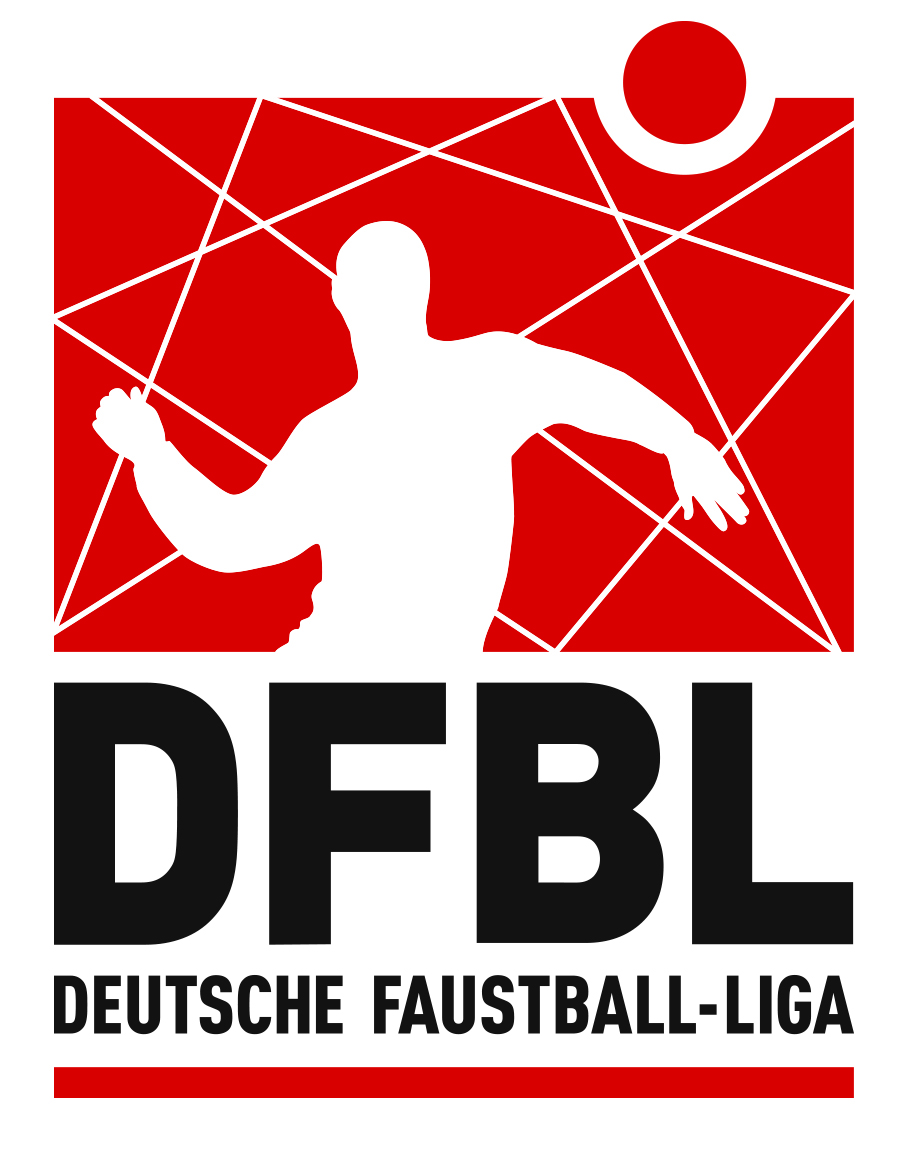 Deutsche Faustball-Liga e.V.im Deutschen Turner-BundPräsidiumsmitglied SeniorenSiegfried Linke	Saarstraße 24	71282 Hemmingen           Tel: 07150/970853	Mobil: 0173/9217316	siegfried.linke@faustball-liga.de                                                                                                             	 Stand: 01.07.2020A U S S C H R E I B U N GDeutsche Meisterschaft Hallenfaustball 2020  Männer 35 Termin:	Samstag,  12. September	2020	10:00 Uhr	Sonntag,  13. September	2020	09:00 UhrVeranstalter:	Deutsche Faustball-Liga ( siehe oben )Ausrichter:	NLV Vaihingen				Markus Löwe	Olgastraße 33	71088 Holzgerlingen	Tel: 					Mobil: 0177/3733759					E-Mail : faustball@nlv-vaihingen.deAustragungsort:	Sportplatz NLV Vaihingen		Heßbrühlstraße 36	70565 Stuttgart		Tel.: Markus Löwe s. o.	Mitgliedschaft in der DFBL:	Die Mitgliedschaft in der DFBL ist zwingend erforderlich.Teilnahmeberechtigung:	Mannschaften, die für die Hallen-DM 2019/2020 qualifiziert warenStart-/Spielberechtigung:	https://faustball-liga.de/start-und-spielberechtigung-fuer-die-hallenrunde-2019-2020/Meldetermin;	21. Juli 2020Meldungen:	Die Meldebogen (https://faustball-liga.de/service/downloads-2/downloads-spielbetrieb/senioren/) sind an den Veranstalter und den Ausrichter zu mailen oder zu schicken. Straffreies Zurückziehen ist bis Dienstag, 25.08.2020 möglich.Meldegeld:	Das Meldegeld beträgt 105,00 Euro und ist  vor Beginn der Spiele beim Ausrichter zu	zahlen.Schiedsgericht:	Örtlicher Schiedsgerichtsvorsitzender ist das zuständige DFBL-Mitglied oder ein vom 	DFBL-Präsidenten Beauftragter (Spielleitung).Einspruchsgebühr:	100.- EuroSchiedsrichter:	Schiedsrichter werden vom zuständigen DFBL-Mitglied oder dessen Beauftragten	eingeladen und von der Spielleitung eingesetzt.Wettkampfbestimmungen:	Es gelten die Bestimmungen der SpOF und die Beschlüsse des Präsidiums der DFBL, sowie die Spielregeln des Internationalen Faustballverbandes (IFA) mit folgenden Abweichungen:	Spielmodus: 	richtet sich nach der Zahl der gemeldeten Mannschaften		2 Sätze oder 2 Gewinnsätze in der Vorrunde oder Doppelrunden sind möglich	Timeout:	je Satz und Mannschaft eine Auszeit von 30 sec	Auswechslung:	nur bei eigener Angabe oder bei einer Spielunterbrechung durch den SchiedsrichterSpielkleidung:	Die Spieler treten in einheitlicher Spielkleidung an. Die Lobi-Hose gilt als kurze Hose.Spielgeräte:	Es sind nur die von der DFBL zugelassenen Spielgeräte erlaubt.Bälle:	Für jedes Spiel dürfen bis zu 3 Bälle vom gleichen Modell eines Herstellers aufgelegt werden.	Zusätzlich dürfen bis zu 3 Nassbälle vom gleichen Modell eines Herstellers aufgelegt werden.
Quartiere:	Selbstbuchung mit Unterstützung des AusrichtersDatenschutzerklärung:	Die Vereine werden darüber informiert, dass personenbezogene Daten der Spieler	an die DFBL- und die örtliche Spielleitung weitergegeben werden.Corona-Beschränkungen:	siehe https://faustball-liga.de/corona-pandemie-dfbl-hygienekonzept/    	und Protokoll der Telefon-Konferenz des DFBL-Präsidiums vom 22.06	https://faustball-liga.de/service/downloads-2/downloads-dfbl/sitzungen/einladungen-protokolle/Bei weniger als sechs (6) Meldungen findet die DM nicht statt.